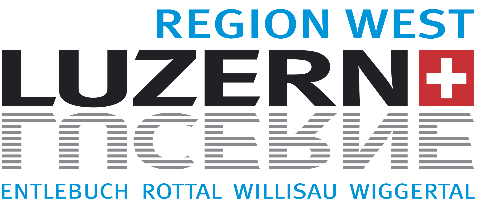 Medienmitteilung Wolhusen 23.11.2022Tourismuspreis 2022 der Region Luzern West geht an Bike-Flowtrail MarbacheggZum siebten Mal hat die Region Luzern West den Tourismuspreis vergeben. Am Dienstagabend 22. November 2022 trafen sich die Nominierten (im Bild) sowie Delegationen aller 14 eingereichten Kandidaturen in der Schlossschür in Willisau, um der Preisverleihung beizuwohnen. Der mit Fr. 3'000.- dotierte Tourismuspreis ging an den Bike-Flowtrail Marbachegg. Der Bike-Flowtrail wurde von den Sportbahnen Marbachegg AG realisiert und ist seit Juni 2019 in Betrieb. Dieses Projekt ist nicht nur der erste Bike-Flowtrail in der UNESCO Biosphäre Entlebuch, sondern im ganzen Kanton Luzern. Mit einer Gesamtlänge von rund 4.6 Kilometern bietet der Trail den Bikern Kurven und Sprünge in verschiedenen Varianten und Schwierigkeitsgraden. Zusätzlich können die Gäste ihre Bikes mit der Gondelbahn von der Talstation auf die Bergstation an den Start des Trails transportieren. Jérôme Martinu, Jurymitglied und Chefredaktor Luzerner Zeitung bezeichnete in seiner Laudatio den Bike-Flowtrail Marbachegg als ein sehr nachhaltiges Projekt. Der Flowtrail leiste «einen wichtigen Beitrag, um die bisher grosse Abhängigkeit der Sportbahnen Marbachegg vom Winterbetrieb zu reduzieren und mit den vorhandenen Transportressourcen auf den Sommertourismus zu verlagern. Diese vorausschauende Diversifizierung hat die Jury entsprechend gewichtet.» Zudem sei der Megatrend Biken aufgenommen und erfolgreich in ein attraktives, in der Region neuartiges Angebot umgesetzt worden. «Die Organisation hat es geschafft, die wichtigen Anspruchsgruppen wie Landeigentümer und Landwirte einzubeziehen. Und durch die separaten Pisten und Wege werden einerseits die Schutz- und Landwirtschaftszonen bewusst respektiert und andererseits potenzielle Nutzungskonflikte zwischen Wanderern und Bikern minimiert.» Die Jury attestiere dem Projekt ein hohes Wertschöpfungs- und Ausstrahlungspotenzial über die Kantonsgrenze hinaus, es sei bereits heute sehr gut frequentiert.Anerkennung für die Buchungsplattform «Mit nur einem Klick in die Ferien» sowie der Genusstour «Savurando Entlebuch».Im weiteren erläuterte Jérôme Martinu die Entscheide der Jury, welche die Bike-Genusstour «Savurando Entlebuch“ des Vereins Tourismus Entlebuch und die Buchungsplattform «Mit nur einem Klick in die Ferien“ des Vereins Sörenberg Flühli Tourismus für die Anerkennungspreise nominierte. Savurando EntlebuchDer «Savurando Entlebuch» wurde im Sommerhalbjahr 2022 zum zweiten Mal angeboten. Diese Genusstour entstand in Zusammenarbeit des Vereins Tourismus Entlebuch mit dem Netzwerk Schweizer Pärke sowie mit verschiedenen regionalen Partnern. Während jeweils 5 Tagen besteht die Möglichkeit, die kulinarische Schatzsuche online oder direkt vor Ort zu buchen. Mit E-Bike oder Velo gelangen die Gäste zu sechs verschiedenen Genussstopps. Dort können sie nicht nur regionale Produkte verköstigen, sondern auch die Produzenten und deren Arbeit kennenlernen. Dieses übergreifende Angebot nimmt den Zeitgeist der Bike-Welle auf und beweist den Mut, sich dabei auf eine schmale Zielgruppe zu fokussieren. Dabei ist es einfach buchbar und somit gästefreundlich. Mit nur einem «Klick» in die FerienDer Kontakt zu den Vermietenden einer Unterkunft in Sörenberg (Ferienwohnung oder Ferienhaus) war für Gäste bisher nur via E-Mail oder telefonisch möglich. Durch viel Überzeugungsarbeit und grossem Engagement seitens Sörenberg Flühli Tourismus sind in der Zwischenzeit insgesamt 120 Vermietende von klassifizierten Ferienwohnungen mit dem digitalen System «e-domizil» verbunden. Dadurch verzeichnet die Destination Sörenberg für den Buchungszeitraum 2022 deutlich mehr Buchungen als vergleichbare Destinationen. Das Angebot «Mit nur einem «Klick» in die Ferien bietet einen niederschwelligen Zugang und entspricht damit einem grossen Kundenbedürfnis. Dadurch fördert es die Vermarktung der ganzen Region. Dies ist speziell für den Sommertourismus von enormer Wichtigkeit. Das grosse Engagement von Sörenberg Flühli Tourismus wurde auch von anderer Seite kürzlich gewürdigt: e-domizil – die grösste Schweizer Online-Plattform für Feriendomizile - hat «Sörenberg-Entlebuch» in der Kategorie «Kleine Destinationen mit 30 bis 99 bewerteten Feriendomizilen» als Siegerin mit dem Swiss Holiday Home Award ausgezeichnet.Die Region Luzern West gratuliert allen ausgezeichneten Organisationen herzlich und bedankt sich für das Engagement aller Teilnehmenden. Die breite der Kandidaturen ist ein Spiegel für die grosse Vielfalt des touristischen Angebots in der Region.______Für Rückfragen stehen zur Verfügung:Carolina Rüegg, Präsidentin Netzwerk Tourismus, Tel. 041 488 11 85, Mobile 079 346 31 85 direktiontourismus@soerenberg.ch	Guido Roos, Geschäftsführer Region Luzern West, Tel. 041 490 02 80, Mobile 079 459 65 49, g.roos@regionwest.chBeilage: 3 FotosBildlegendena) Alle Preisträger: v.l. Jérôme Martinu, Chefredaktor Luzerner Zeitung und Jurymitglied Tourismuspreis 2022 / Astrid Brun, Präsidentin Tourismus Entlebuch / Martin Knüsel, Verwaltungsratspräsident Sportbahnen Marbachegg / Tobias Zurflüh, Sörenberg Flühli Tourismus / Carolina Rüegg, Tourismusdirektorin und Präsidentin Netzwerk Tourismus Region Luzern Westb) Tourismuspreis 2022Die Delegation der Sportbahnen Marbachegg freut sich über den Tourismuspreis 2022 für das Projekt: «Bike-Flowtrail Marbachegg».c) AnerkennungspreiseJérôme Martinu gratuliert stellvertretend Tobias Zurflüh, Sörenberg Flühli Tourismus und Astrid Brun, Tourismus Entlebuch zu den beiden Anerkennungspreisen der Region Luzern WestDie REGION LUZERN WEST engagiert sich im Auftrag ihrer 27 Verbandsgemeinden für einen attraktiven Lebens- und Wirtschaftsraum im ländlich geprägten Westen des Kantons Luzern.Alle Verbandsgemeinden haben gemeinsame Anliegen in raumrelevanten Bereichen wie Richtplan, Finanzausgleich, ÖV-Bericht, Bauprogramm für die Kantonsstrassen, Gesundheitsversorgung etc. Diese Anliegen in die politischen Prozesse einzubringen und zu vertreten ist eine zentrale Aufgabe der REGION LUZERN WEST. Eine zweite wichtige Aufgabe besteht darin, den Gemeinden der Region zukunftsweisende Impulse für die Entwicklung und Nutzung ihrer Potenziale zu vermitteln und konkrete Umsetzungsprojekte anzustossen. Drittens übernimmt die REGION LUZERN WEST Aufgaben, welche ihr der Kanton Luzern überträgt und setzt diese im Interesse der Region um.Mehr über uns erfahren Sie auf www.regionwest.ch. Tourismuspreis REGION LUZERN WESTDie REGION LUZERN WEST schreibt alle zwei Jahre den Tourismuspreis aus. Mit diesem Preis will sie im Tourismus tätige Personen oder öffentliche und private Organisationen auszeichnen, die sich mit besonderen Projekten, Aktivitäten oder herausragenden Leistungen verdient machten oder Wesentliches zur touristischen Weiterentwicklung der Region beitragen. Details werden im Reglement zum Tourismuspreis geregelt, welches auf der Homepage der REGION LUZERN WEST unter www.regionwest.ch heruntergeladen werden kann.